REFERAT AU 3/2019 FO HORDALAND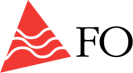 Fredag 1. mars 09.00-12.00FO kontoret, Lars Hillesgate 19.01.03.19INNKALLING OG DAGSORDENDato for AU møte er jamfør Møte- og aktivitetsplan, men i sist AU var det skrevet feil dato noe som bidro til litt usikkerhet mht rett møtedato.  Lunsj blir servert. Faste saker hvert AU møte;Saker utsatt fra sist AU møteAndre saker til dette AU møte:Aktuelle saker neste AU møte:	Vedtak: Møteleder, referent, innkalling og dagsorden godkjennes.AU MØTE  Vedtak: Oppsatt møteplan følges. Avtalt møte 28. mars flyttes til 09:00-12:00 mandag 25. mars, 09:00-12:00. GK tar en ekstra sjekk på AU-møteinnkallingene i Outlook.Hovedsak til dette møte er: Landsmøte mars 2019, FO VestlandHovedsak til neste AU møte er: FO VestlandAVDELINGEN og FO VESTLANDFO Hordaland Aktiviteter: Ny hjemmeside oppdatertArbeidet med medlemsarkivet  Møte med studentstyret, info om vervekampanjeInternasjonal sosialarbeiderdag – informasjon om opplegg. Årsmøte klubberBergenBufetatHelse Bergen FO VestlandMed utgangspunkt i FO Trøndelag sitt grunnlagsdokument for etablering av FO Trøndelag diskuteres arbeidet med FO Vestland. Se vedlagte arbeidsdokument. Oppdatert oversikt over møter vi har hatt og som er planlagt i dette arbeidet legges frem. AU må kontinuerlig vurdere hvordan saken best kan behandles i avdelingenes vedtaksføre organ fremover. Aktuelle tema for diskusjon på dagens møte er videreføring av diskusjon på sist AU; sammensetning av styret, AU og representantskap. Dagsorden for møte i arbeidsgruppen 27 mars utarbeides etter styremøte. Vedtak: Informasjon tatt til etterretning. FO HORDALANDMedlemsarkivet: Avdelingskontoret bistår klubbene med å legge til riktige opplysninger i medlemsarkivet. GK melder sak til avdelingskonferansen om fullmaktstrukturen i de ulike tariffområdene, og avklaring av hhv hovedtillitsvalgt og plasstillitsvalgt i medlemsarkivet. Sosialarbeiderdagen: LY sender ut invitasjon til tillitsvalgte og medlemmer med informasjon om kostnad.Klubbene: Avdelingen jobber med å arrangere et medlemsmøte i Helse Bergen der også FO-studentene blir invitert.FO VESTLANDHovedfokus: sammensetting av AU, styre og repskap i FO Vestland. GK forbereder sak til styret på bakgrunn av diskusjonen i AU. HANDLINGSPROGRAM TILTAKSPLANOppdatert Handlingsprogram og tiltaksplan ligger på web. Statusrapport;Fagkonferansen – evaluering TillitsvalgtkonferansenTillitsvalgtskolering vår 2019TurnuskursGrunnkurs, både i avdeling og Klubben BergenLokale forhandlingerLAF kursKS nettverkssamling for KS tillitsvalgteKS nettverksmøter i distriktetNettverksmøter i Spekter og VirkeVedtak: AU tar orienteringen til etterretning. Kurs i lov og avtaleverk: BO purrer FO Rogaland vedr annonsering og kursportal. STYREMØTEVedtak: Oppsatt møteplan for avdelingsstyremøtene følges. Hovedsaker til neste styremøte er landsmøte mars 2019 og FO Vestland. GK sjekker AU-referatene vedr evt andre aktuelle saker.REPRESENTANTSKAPSMØTEBrev om møter i 2019 og grunnlag for permisjonssøknad er sendt representantskapet. AU vedtok følgende på forrige AU møte: Landsmøte blir sak på representantskapsmøtene i mai og oktober. Valg av delegater på representantskapsmøte i mai. AU fortsetter diskusjon om øvrige aktuelle saker.Vedtak: Tatt til orienteringØKONOMIRegnskap 2018 og søknad 2019 er mottatt fra TASWOKasserer og leder har diskutert saken. Det er ingen grunn til mistanke om at de ikke følger avtalen, men det er vanskelig å få en forståelse av de økonomiske transaksjoner. I tråd med tidligere behandling i avdelingsstyret sendes sakens dokumenter til FO sentralt med søknad om hjelp til å få oversikt. Regnskap 2018Årsregnskap er nå mottatt og vi ser på det. Store avvik vil fordre at vi tar budsjett opp til revidering i løpet av året. Vedtak: Kasserer og leder tar en gjennomgang av årsregnskapet, og legger fram for styret i møtet 12.03.

GK sender snarest inn sak til FO ang TASWO. LANDSSTYREMØTE og LANDSMØTE 2019Saker til LS møte i mars er sendt ut fra FO til LS representanter og vara. Nå videresendt til Mohamad.Her finner dere landsstyrepapirene til LS-møte 1-2019 - 19.-21.mars 2019.Alle som skal delta på landsstyremøtet, samt varaer, har også fått sakspapirene i det elektroniske møtesystemet MyMeet.Vedtak: AU setter seg inn i aktuelle saker i forkant av styremøte 12, mars.KVINNEFESTIVALEN I BERGEN 2019 OG 8.MARSEva Aarskog, leder av KPU har sammen med Grethe Kvist utgjort arbeidsgruppen som har jobbet for å samle arrangement under «Kvinnefestivalen i Bergen 2019». KPU har brukt ett møte til dette arbeidet. FO har ikke tatt initiativ til eget møter under festivalen, men er medarrangør på tre møter.Onsdag 13. mars | 18:00 ABORTKAMP -  MAKTKAMPTorsdag 14.mars | 18:00-20:00 HVORFOR SKAL VI SONE VERRE BARE FORDI VI ER FÆRRE?Torsdag 14.mars | 18:00-20:00 RETT TIL HELTID  (Erik Birkeland fra styret sitter i panelet!)Vi har tradisjon på å støtte 8.mars initiativet med kr 5000,- under sak bevilgninger. Vi har sendt to paroler som ble vedtatt på parolemøte.  Vi har tradisjon med å gå med fanen og paroler. I år har vi invitert medlemmer til forspill før toget, servering pølser/vafler. Salg drikke. Vi har kjøpt 30 par røde knesokker med FO logo for utdeling til de damer som går i toget. Studentenes sentralstyret er Bergen 8. mars og vil delta. Program for uken sendes AU. Vi har satt av 10 000,- til politiske møter. Vi vil delta med dekking av utgifter til de tre møtene vi er med å arrangere og mobilisere til møtene. Vedtak: AU vedtar at vi støtter 8. mars initiativet 2019 med kr 5000,-LIKELØNNSAKSJONENFO har fremmet forslag for LO Regionkonferansen som skal avholdes 27.-28.februar.Legges ved innkallingen. FO Hordaland må ta stilling til om vi skal tilslutte oss initiativet. GK har skrevet kronikk om likelønn og sendt BT og holder innledning om tema på Regionkonferansen. Sendt AU. Vedtak: AU foreslår for avdelingsstyret at FO Hordaland tilslutter seg Likelønnsaksjonen 2019.ORGANISASJONSTILLITSVALGT 20 %Avdelingskontoret har diskutert mulig bruk av avsatte lønnsmidler til frikjøp tillitsvalgt og var enige om at en god ordning kunne være frikjøp 20% en fast dag i uken til primært arbeid med studentverving, og så ved ledig kapasitet oppfølging av arbeidet med medlemsarkivet. Vervet ble etter dette tatt opp til diskusjon med AU og utlyst. Det er lagt på hjemmeside og sendt alle tillitsvalgte. Utlysningstekst er sendt AU. Søknadsfrist er 1.mars. Oppstart er snarest mulig.Vedtak: Vi har mottatt en søknad. Søknadsfrist ved midnatt. Dersom ikke flere søknader, tar GK kontakt med søkeren og tilbyr verv. EVENTUELTGK har formidlet støtte til arrangørene av ‘Hei Erna’ - aksjonens kveldsarrangement 7. mars, og oppfordrer til deling i sosiale medier.Vedtak: Tas til orientering.